Du 21 au 29 Mai 2022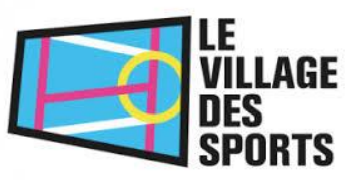 PLANNING 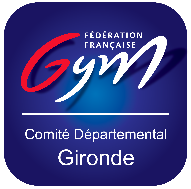 JOURSHORAIRESActivitésMATERIELSV20 mai9h à 13hInstallationS21 mai10h – 12h15Pratique libreCircuit MotricitéS21 mai14h30 – 17h30Initiation BabyD22 mai10h – 12h15Pratique libreCircuit Motricité14h30 – 17h30GRL23 mai10h – 12h15Pratique libreCircuit Motricité13h30 – 17h30Pratique libreCircuit MotricitéM24 mai10h – 12h15Pratique libreCircuit Motricité14h30 – 17h30GYM+M25 mai10h – 12h15Pratique libre13h30 – 17h30Pratique libreCircuit MotricitéJ26 maiGrande aireMatin 11h – 13h : BABYAprès-midi 14h30 – 17h30 : GAC : UST Acro + TEAMGYMAppel aux Clubs girondinsGrande aireMatin 11h – 13h : BABYAprès-midi 14h30 – 17h30 : GAC : UST Acro + TEAMGYMAppel aux Clubs girondinsPrat sans les plaques – Petit tapis de réception – Piste gonflable – Gros tapis de réceptionV27 mai10h – 12h15Pratique libreCircuit Motricité14h30 – 17h30GAF - GAMS28 mai10h – 12h15Pratique libreCircuit Motricité14h30 – 17h30PARKOURD29 mai10h – 12h15Pratique libreCircuit Motricité14h30 – 17h30GAF – GAML30 mai?Démontage du stand